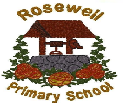 BronzeBronzeSilverSilverGoldGoldOnesOnesOnesTwosTwosTwosTo earn this award you must be able to recite all of your times tables in order.To earn this award you must be able to recite all of your times tables in order.To earn this award you must be able to answer random questions from all of your times tables.To earn this award you must be able to answer random questions from all of your times tables.To earn this award you must be able to tell me the sum when I give you an answer.To earn this award you must be able to tell me the sum when I give you an answer.0 x 1 = 01 x 1 = 12 x 1 = 23 x 1 = 34 x 1 = 45 x 1 = 56 x 1 = 67 x 1 = 78 x 1 = 89 x 1 = 910 x 1 = 100 x 1 = 01 x 1 = 12 x 1 = 23 x 1 = 34 x 1 = 45 x 1 = 56 x 1 = 67 x 1 = 78 x 1 = 89 x 1 = 910 x 1 = 100 x 1 = 01 x 1 = 12 x 1 = 23 x 1 = 34 x 1 = 45 x 1 = 56 x 1 = 67 x 1 = 78 x 1 = 89 x 1 = 910 x 1 = 100 x 2 = 01 x 2 = 22 x 2 = 43 x 2 = 64 x 2 = 85 x 2 = 106 x 2 = 127 x 2 = 148 x 2 = 169 x 2 = 1810 x 2 = 200 x 2 = 01 x 2 = 22 x 2 = 43 x 2 = 64 x 2 = 85 x 2 = 106 x 2 = 127 x 2 = 148 x 2 = 169 x 2 = 1810 x 2 = 200 x 2 = 01 x 2 = 22 x 2 = 43 x 2 = 64 x 2 = 85 x 2 = 106 x 2 = 127 x 2 = 148 x 2 = 169 x 2 = 1810 x 2 = 20To earn this award you must be able to recite all of your times tables in order.To earn this award you must be able to recite all of your times tables in order.To earn this award you must be able to answer random questions from all of your times tables.To earn this award you must be able to answer random questions from all of your times tables.To earn this award you must be able to tell me the sum when I give you an answer.To earn this award you must be able to tell me the sum when I give you an answer.BSGBSGThreesThreesThreesFoursFoursFoursFivesFivesFivesSixesSixesSixes0 x 3 = 01 x 3 = 32 x 3 = 63 x 3 = 94 x 3 = 125 x 3 = 156 x 3 = 187 x 3 = 218 x 3 = 249 x 3 = 2710 x 3 = 300 x 3 = 01 x 3 = 32 x 3 = 63 x 3 = 94 x 3 = 125 x 3 = 156 x 3 = 187 x 3 = 218 x 3 = 249 x 3 = 2710 x 3 = 300 x 3 = 01 x 3 = 32 x 3 = 63 x 3 = 94 x 3 = 125 x 3 = 156 x 3 = 187 x 3 = 218 x 3 = 249 x 3 = 2710 x 3 = 300 x 4 = 01 x 4 = 42 x 4 = 83 x 4 = 124 x 4 = 165 x 4 = 206 x 4 = 247 x 4 = 288 x 4 = 329 x 4 = 3610 x 4 = 400 x 4 = 01 x 4 = 42 x 4 = 83 x 4 = 124 x 4 = 165 x 4 = 206 x 4 = 247 x 4 = 288 x 4 = 329 x 4 = 3610 x 4 = 400 x 4 = 01 x 4 = 42 x 4 = 83 x 4 = 124 x 4 = 165 x 4 = 206 x 4 = 247 x 4 = 288 x 4 = 329 x 4 = 3610 x 4 = 400 x 5 = 01 x 5 = 52 x 5 = 103 x 5 = 154 x 5 = 205 x 5 = 256 x 5 = 307 x 5 = 358 x 5 = 409 x 5 = 4510 x 5 = 500 x 5 = 01 x 5 = 52 x 5 = 103 x 5 = 154 x 5 = 205 x 5 = 256 x 5 = 307 x 5 = 358 x 5 = 409 x 5 = 4510 x 5 = 500 x 5 = 01 x 5 = 52 x 5 = 103 x 5 = 154 x 5 = 205 x 5 = 256 x 5 = 307 x 5 = 358 x 5 = 409 x 5 = 4510 x 5 = 500 x 6 = 01 x 6 = 62 x 6 = 123 x 6 = 184 x 6 = 245 x 6 = 306 x 6 = 367 x 6 = 428 x 6 = 489 x 6 = 54 6 = 600 x 6 = 01 x 6 = 62 x 6 = 123 x 6 = 184 x 6 = 245 x 6 = 306 x 6 = 367 x 6 = 428 x 6 = 489 x 6 = 54 6 = 600 x 6 = 01 x 6 = 62 x 6 = 123 x 6 = 184 x 6 = 245 x 6 = 306 x 6 = 367 x 6 = 428 x 6 = 489 x 6 = 54 6 = 60BSGBSGBSGBSGSevensSevensSevensEightsEightsEightsNinesNinesNinesTensTensTens0 x 7 = 01 x 7 = 72 x 7 = 143 x 7 = 214 x 7 = 285 x 7 = 356 x 7 = 427 x 7 = 498 x 7 = 569 x 7 = 6310 x 7 = 700 x 7 = 01 x 7 = 72 x 7 = 143 x 7 = 214 x 7 = 285 x 7 = 356 x 7 = 427 x 7 = 498 x 7 = 569 x 7 = 6310 x 7 = 700 x 7 = 01 x 7 = 72 x 7 = 143 x 7 = 214 x 7 = 285 x 7 = 356 x 7 = 427 x 7 = 498 x 7 = 569 x 7 = 6310 x 7 = 700 x 8 = 01 x 8 = 82 x 8 = 163 x 8 = 244 x 8 = 325 x 8 = 406 x 8 = 487 x 8 = 568 x 8 = 649 x 8 = 7210 x 8 = 800 x 8 = 01 x 8 = 82 x 8 = 163 x 8 = 244 x 8 = 325 x 8 = 406 x 8 = 487 x 8 = 568 x 8 = 649 x 8 = 7210 x 8 = 800 x 8 = 01 x 8 = 82 x 8 = 163 x 8 = 244 x 8 = 325 x 8 = 406 x 8 = 487 x 8 = 568 x 8 = 649 x 8 = 7210 x 8 = 800 x 9 = 01 x 9 = 92 x 9 = 183 x 9 = 274 x 9 = 365 x 9 = 456 x 9 = 547 x 9 = 638 x 9 = 729 x 9 = 8110 x 9 = 900 x 9 = 01 x 9 = 92 x 9 = 183 x 9 = 274 x 9 = 365 x 9 = 456 x 9 = 547 x 9 = 638 x 9 = 729 x 9 = 8110 x 9 = 900 x 9 = 01 x 9 = 92 x 9 = 183 x 9 = 274 x 9 = 365 x 9 = 456 x 9 = 547 x 9 = 638 x 9 = 729 x 9 = 8110 x 9 = 900 x 10 = 01 x 10 = 102 x 10 = 203 x 10 = 304 x 10 = 405 x 10 = 506 x 10 = 607 x 10 = 708 x 10 = 809 x 10 = 9010 x 10 = 1000 x 10 = 01 x 10 = 102 x 10 = 203 x 10 = 304 x 10 = 405 x 10 = 506 x 10 = 607 x 10 = 708 x 10 = 809 x 10 = 9010 x 10 = 1000 x 10 = 01 x 10 = 102 x 10 = 203 x 10 = 304 x 10 = 405 x 10 = 506 x 10 = 607 x 10 = 708 x 10 = 809 x 10 = 9010 x 10 = 100BSGBSGBSGBSG